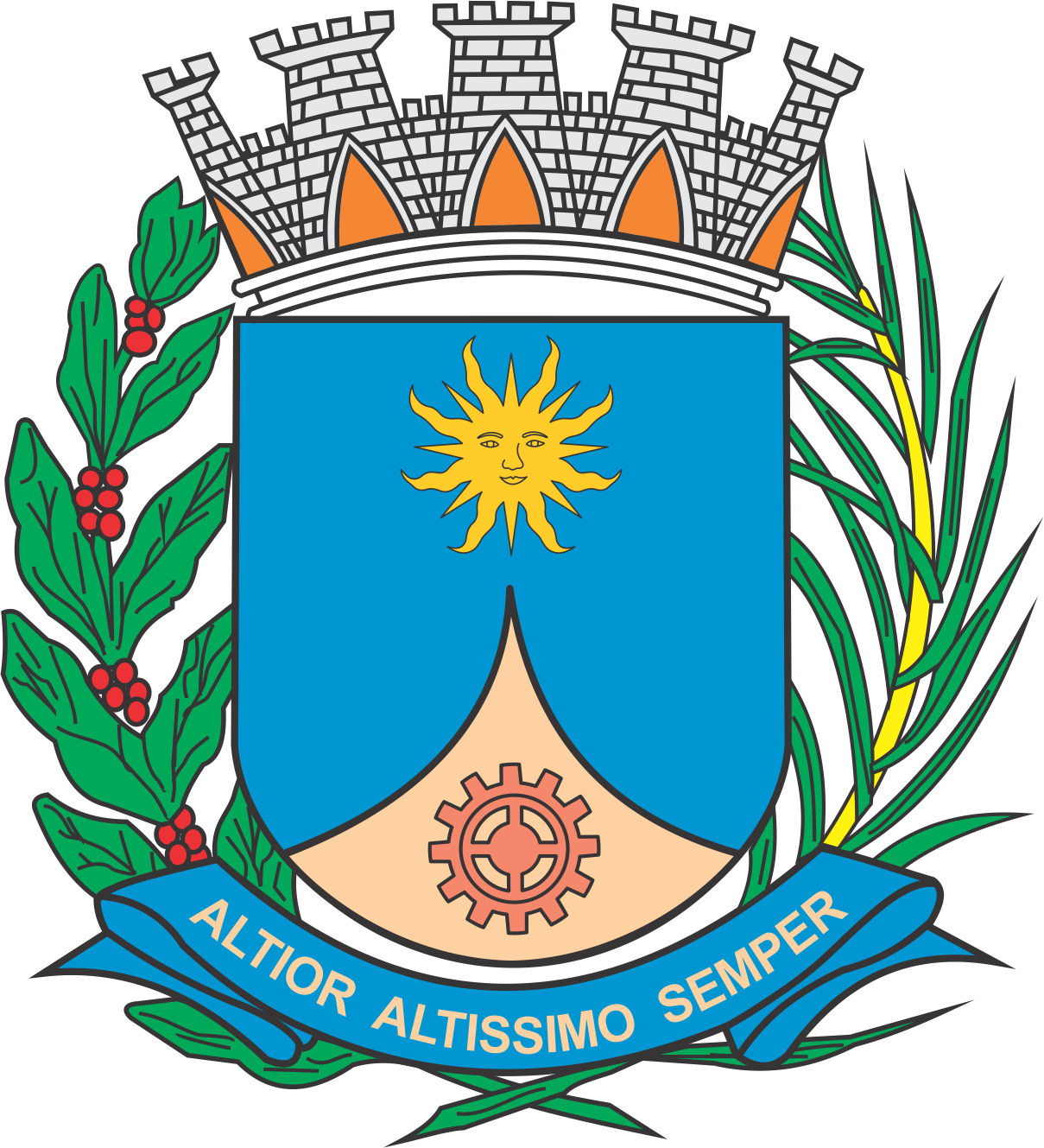 CÂMARA MUNICIPAL DE ARARAQUARAAUTÓGRAFO NÚMERO 188/2018PROJETO DE LEI COMPLEMENTAR NÚMERO 014/2018Dispõe sobre o desdobro de terrenos com áreas que resultem em lotes com áreas não inferiores a 125 metros quadrados e testada não inferior a 5,00 metros e dá outras providências.		Art. 1º Fica autorizado, em loteamentos aprovados antes da vigência da Lei Complementar nº 350, de 27 de dezembro de 2005, o desdobro de terrenos que resultem em lotes com áreas não inferiores a 125m² (cento e vinte cinco metros quadrados) e testada não inferior a 5,0m (cinco metros).		Parágrafo único. O desdobro autorizado pelo “caput” deste artigo será permitido apenas para terrenos situados na área urbana municipal.		Art. 2º O desdobro de terrenos autorizado pelo art. 1º desta lei:		I – somente será permitido se resultar em 2 (dois) lotes;		II - somente será permitido em ZEPP (Zonas Especiais de Estruturação Predominantemente Produtivas) e ZEPIS (Zona Estrutural de Produção Sustentável), nos casos em que os terrenos originais tenham destinação residencial, sendo vedado para terrenos com destinação original comercial e industrial;		III – somente será deferido a requerentes que sejam proprietários de até 03 (três) imóveis no município de Araraquara;		IV - somente poderá ser solicitado para apenas um imóvel de propriedade do interessado, caso seja titular de mais de um imóvel, observando-se o disposto no inciso III deste artigo;		V - não será deferido para imóveis cujas matrículas, direta ou indiretamente, tenham sido anteriormente beneficiadas por processos anteriores de desdobro;		VI – não será deferido em loteamentos de chácaras de recreio;		VII - não poderá ser aplicado em loteamentos nos quais a matricula dos terrenos contenha restrições quanto ao desdobro;		VIII - não poderá ser aplicado em loteamentos localizados nos Zoneamentos ZOPRE (Zona Predominantemente Residencial) e AEIU (Áreas de Especial Interesse Urbanístico).		Parágrafo único. A comprovação do disposto no inciso III deste artigo dar-se-á através de certidão do Cartório de Registro de Imóveis – CRI na qual conste a relação das propriedades do requerente.		Art. 3º A solicitação de desdobro deverá ser protocolada na Prefeitura e será instruída com os seguintes documentos:		I - certidão de propriedade atualizada do imóvel em nome do requerente, com data de emissão não superior a 30 (trinta) dias, e documentos emitidos por órgãos públicos ou empresas prestadoras de serviços públicos, que comprovem a posse do imóvel há mais de 02 (dois) anos, contados da publicação da presente lei complementar;		II - Certidão Negativa de Débitos Municipais do imóvel a ser desdobrado;		III – contrato de compra e venda do imóvel, além da matrícula atualizada do imóvel, no caso de propriedade não quitada;		IV – projeto de desdobro formulado em conformidade com o padrão municipal para a apresentação de projetos;		V – declaração de viabilidade, emitida pelo Departamento Autônomo de Água e Esgotos, quanto à existência de redes de distribuição de água e coleta de esgoto, em terrenos de esquina;		VI – comprovante de pedido de regularização das construções eventualmente existentes, na forma da lei, expedido pelos órgãos competentes;		VII – recolhimento de taxa de desdobro, no valor de 40 UFMs.		Parágrafo único. O valor devido a título de taxa de desdobro, constante do inciso VII deste artigo, poderá ser parcelado, na forma regulamentar, mediante requerimento do interessado e desde que haja laudo socioeconômico favorável emitido pelo Município.		Art. 4º Em se encontrando o processo de desdobro em estágio de “comunique-se”, as pendências apontadas deverão ser sanadas pelo requerente em até 90 (noventa) dias, sob pena de arquivamento do processo, exceto para:		I - casos em que a impossibilidade de atendimento ao “comunique-se” decorra da tramitação de processo de retificação judicial das medidas do terreno;		II - casos em que esteja em curso parcelamentos de débitos municipais, ocasião na qual a aprovação do desdobro ocorrerá após a quitação do débito.		Art. 5º Após a aprovação do projeto de desdobro, o proprietário deverá encaminhar o projeto aprovado ao Cartório de Registro de Imóveis para averbação das novas matriculas.		Art. 6º Esta lei complementar entra em vigor na data de sua publicação.		Art. 7º Revoga-se a Lei Complementar nº 872, de 08 de julho de 2016.		CÂMARA MUNICIPAL DE ARARAQUARA, ao 1º (primeiro) dia do mês de agosto do ano de 2018 (dois mil e dezoito).JÉFERSON YASHUDA FARMACÊUTICOPresidente